Муниципальное казенное общеобразовательное учреждение«Основная общеобразовательная школа № 164»Рассмотрено                                       Согласовано                     Утверждено                                 На заседании МО                                зам. директора                 Директор МКОУ «ООШ № 164» учителей начальных классов             ______О.В.Фотина          _______ Ю.И.ВащенкоПротокол № ___                                                                           «___» ________ 2015 г.«___»_________2015 г.Руководитель МО_________Н,Н.Хлыновская          РАБОЧАЯ ПРОГРАММА ВНЕУРОЧНОЙ ДЕЯТЕЛЬНОСТИПО ОБЩЕКУЛЬТУРНОМУ НАПРАВЛЕНИЮДекоративно-прикладное искусство«Маленький мастер»2015-2019г.                                                                               Составитель:                                                            Хлыновская Н.Н., учитель начальных классов                               МКОУ «ООШ № 164»п.Амзас2015 г.Содержание1. Пояснительная записка2. Результаты изучения курса3. Содержание курса4. Оценка  планируемых результатов освоения программы5. Тематический план6. Календарно-тематическое планирование7.Информационно-методическое обеспечениеПояснительная запискаАктуальностьДекоративное творчество является составной частью художественно-эстетического направления внеурочной деятельности в образовании. Оно наряду с другими видами искусства готовит обучающихся к пониманию художественных образов, знакомит их с различными средствами выражения. На основе эстетических знаний и художественного опыта у учащихся складывается отношение к собственной художественной  деятельности.Декоративное творчество способствует изменению отношения  ребенка к процессу познания, развивает широту интересов и любознательность, что «является базовыми ориентирами федеральных образовательных стандартов». Программа по внеурочной деятельности разработана в соответствии с требованиями Федерального государственного стандарта начального общего образования.На внеурочной работе несравненно больше, чем на уроке, создаются условия для развития индивидуальных задатков, интересов, склонностей учащихся, да и сама внеурочная работа, призванная учитывать личные запросы школьника, стремится к их удовлетворению, требует дифференцированного и индивидуального подхода в обучении.           Данная программа внеурочной деятельности «Маленький мастер» составлена на основе программы Меркуловой Ольги Анатольевны, учителя начальных классов г.Кемерово МОУ «НОШ №98»Цель программы:-Воспитание личности творца, способного осуществлять свои творческие замыслы в области разных видов декоративно – прикладного искусства.-Формирование  у учащихся устойчивых систематических потребностей к саморазвитию, самосовершенствованию  и самоопределению  в процессе  познания  искусства, истории, культуры, традиций.Задачи:-Расширить представления о многообразии видов декоративно – прикладного искусства.-Формировать эстетическое отношение к окружающей действительности на основе с декоративно – прикладным искусством.-Вооружить детей знаниями в изучаемой области, выработать необходимые практические умения и навыки;-Учить замечать и выделять основные средства выразительности изделий.- Приобщать школьников к народному искусству;-Реализовать духовные, эстетические и творческие способности воспитанников, развивать фантазию, воображение, самостоятельное мышление;-Воспитывать художественно – эстетический вкус, трудолюбие, аккуратность.-Помогать детям в их желании сделать свои работы общественно значимыми.Содержание программы внеурочной деятельности соотносится целям и задачам основной образовательной программы МКОУ «ООШ № 164».          Содержание программы «Маленький мастер» является продолжением изучения смежных предметных областей (изобразительного искусства, технологии, истории) в освоении различных видов и техник  искусства. В программу  включены следующие направления  декоративно – прикладного творчества: пластилинография,  бумагопластика,  изготовление кукол, которые не разработаны для более глубокого изучения в предметных областях.  Большое внимание уделяется творческим заданиям, в ходе выполнения которых у детей формируется творческая и познавательная активность. Значительное место в содержании программы занимают вопросы композиции, цветоведения. Программа способствует: -развитию разносторонней личности ребенка, воспитание воли и характера; -помощи в его самоопределении, самовоспитании и самоутверждению в жизни; -формированию  понятия о роли и месте декоративно – прикладного искусства в жизни; -освоению современных видов декоративно – прикладного искусства;      -обучению практическим навыкам художественно – творческой деятельности, пониманию связи художественно – образных задач с идеей и замыслами, умению обобщать свои жизненные представления с учетом возможных художественных средств; -созданию творческой атмосферы в группе воспитанников на основе взаимопонимания коллективной работы;  -знакомству с историей пластилина, бумагопластики,  и изготовления кукол, народными традициями в данных областях.Программа строится на основе знаний возрастных, психолого– педагогических, физических особенностей детей младшего школьного возраста. Программа «Маленький мастер» разработана на четыре года занятий с детьми младшего школьного возраста и  рассчитана на  поэтапное освоение материала на занятиях во внеурочной  деятельности. Программа рассчитана на 272ч.  часов  (2 часа в неделю).Основной формой работы являются учебные занятия. На занятиях  предусматриваются следующие формы организации учебной деятельности: индивидуальная, фронтальная, коллективное творчество.Занятия включают в себя теоретическую часть и практическую деятельность обучающихся.         Теоретическая часть дается в форме бесед с просмотром иллюстративного материала (с использованием компьютерных технологий). Изложение учебного материала имеет эмоционально – логическую последовательность, которая неизбежно приведет детей к высшей точке удивления и переживания.Дети учатся аккуратности, экономии материалов, точности исполнения работ, качественной обработке изделия. Особое внимание уделяется технике безопасности при работе с техническими средствами, которые разнообразят деятельность и повышают интерес детей.Планируемые  результатыОсвоение детьми программы  внеурочной деятельности по общекультурному направлению декоративно – прикладное искусство «Маленький мастер» направлено на достижение комплекса  результатов в соответствии с требованиями федерального государственного образовательного стандарта. Программа обеспечивает достижение выпускниками начальной школы следующих личностных, метапредметных и предметных результатов.                                                                   Личностные результаты-   учебно – познавательного интерес к декоративно – прикладному творчеству, как одному из видов изобразительного искусства;- чувство прекрасного и эстетические чувства на основе знакомства с мультикультурной картиной  современного мира; -  навык самостоятельной работы  и работы в группе при выполнении практических творческих работ;-  ориентации на понимание причин успеха в творческой деятельности;- способность к самооценке на основе критерия успешности деятельности; - заложены основы социально ценных личностных и нравственных качеств: трудолюбие, организованность, добросовестное отношение к делу, инициативность, любознательность, потребность помогать другим, уважение к чужому труду и результатам труда, культурному наследию.Младшие школьники получат возможность для формирования:- устойчивого познавательного интереса к творческой деятельности; - осознанных устойчивых эстетических предпочтений  ориентаций на искусство как значимую сферу человеческой жизни;- возможности реализовывать творческий потенциал в собственной художественно-творческой деятельности, осуществлять самореализацию и самоопределение личности на эстетическом уровне;  - эмоционально – ценностное отношения к искусству и к жизни, осознавать систему общечеловеческих ценностей.                                            Метапредметные рузультаты                                                                     Регулятивные- выбирать художественные материалы, средства художественной выразительности для создания творческих работ. Решать художественные задачи с опорой на знания о цвете, правил композиций, усвоенных способах действий;- учитывать выделенные ориентиры действий в новых техниках, планировать свои действия;- осуществлять итоговый и пошаговый контроль в своей творческой деятельности; - адекватно воспринимать оценку своих работ окружающих; - навыкам работы с разнообразными материалами и навыкам создания образов посредством различных технологий;- вносить необходимые коррективы в действие после его завершения на основе оценки и характере сделанных ошибок.Младшие школьники получат возможность научиться: -осуществлять констатирующий и предвосхищающий контроль по результату и способу действия, актуальный контроль на уровне произвольного внимания;- самостоятельно адекватно оценивать правильность выполнения действия и вносить коррективы в исполнение действия, как по ходу его реализации, так и в конце действия. - пользоваться средствами выразительности языка  декоративно – прикладного искусства, художественного конструирования ; - моделировать новые формы, различные ситуации, путем трансформации известного создавать новые образы средствами декоративно – прикладного творчества.-осуществлять поиск информации с использованием литературы и средств массовой информации; -отбирать и выстраивать оптимальную технологическую последовательность реализации собственного или предложенного замысла;                                                                 Познавательные- различать изученные виды декоративно – прикладного искусства, представлять их место и роль в жизни человека и общества;- приобретать и осуществлять практические навыки и умения в художественном творчестве;- осваивать особенности художественно – выразительных средств,  материалов и техник, применяемых в декоративно – прикладном творчестве.- развивать художественный вкус как способность чувствовать и воспринимать многообразие видов и жанров искусства;- художественно – образному, эстетическому типу мышления, формированию целостного восприятия мира;-  развивать  фантазию, воображения, художественную интуицию, память;- развивать критическое мышление, в способности аргументировать свою точку зрения по отношению к различным произведениям изобразительного декоративно – прикладного искусства;             Младшие школьники получат возможность научиться: -создавать и преобразовывать схемы и модели для решения творческих задач;- понимать культурно – историческую ценность традиций, отраженных в предметном мире, и уважать их;- более углубленному освоению понравившегося ремесла, и в изобразительно – творческой деятельности в целом.                                                    Коммуникативные-первоначальному опыту осуществления совместной продуктивной деятельности; - сотрудничать и оказывать взаимопомощь, доброжелательно и уважительно строить свое общение со сверстниками и взрослыми - формировать собственное мнение и позицию;Младшие школьники получат возможность научиться: - учитывать и координировать в сотрудничестве отличные от собственной позиции других людей;- учитывать разные мнения и интересы и обосновывать собственную позицию;-задавать вопросы, необходимые для организации собственной деятельности и сотрудничества с партнером;-адекватно использовать речь для планирования и регуляции своей деятельности;В результате занятий декоративным творчеством у обучающихся  должны быть развиты такие качества личности, как умение замечать красивое, аккуратность, трудолюбие, целеустремленность.Оценка  планируемых результатов освоения программыСистема отслеживания и оценивания результатов обучения детей  проходит через участие их в выставках,  конкурсах, фестивалях, массовых мероприятиях, создании портофолио. Выставочная деятельность является важным итоговым этапом занятийВыставки :  однодневные - проводится в конце каждого задания с целью обсуждения;   постоянные  - проводятся в помещении, где работают дети;  тематические - по итогом изучения разделов, тем;            итоговые – в конце года организуется выставка практических работ учащихся, организуется обсуждение выставки с участием педагогов, родителей, гостей.         Создание портфолио является эффективной формой оценивания и подведения итогов деятельности обучающихся.Портфолио – это  сборник работ и результатов учащихся, которые демонстрирует его усилия, прогресс и достижения в различных областях.            В портфолио ученика включаются фото и видеоизображения продуктов исполнительской деятельности, продукты собственного творчества, материала самоанализа, схемы, иллюстрации, эскизы и т.п.Предметные результаты - уважать и ценить искусство и художествено-творческую деятельность человека; - понимать образную сущность искусства;  -сочувствовать событиям и персонажам, воспроизведенным в произведениях пластических искусств, их   чувствам и идеям; эмоционально-ценностному отношению к природе, человеку и обществу и его передачи средствами художественного языка. - выражать свои чувства, мысли, идеи и мнения средствами художественного языка;- воспринимать и эмоционально оценивать шедевры русского и мирового искусства.- создавать элементарные композиции на заданную тему на плоскости и в пространстве. создавать графическими и живописными средствами выразительные образы природы, человека, животного.Учащиеся должны знать: -пластилин, виды пластилина, его свойства и применение. Материалы и приспособления, применяемые при работе с пластилином. Разнообразие техник работ с пластилином; - жанры изобразительного искусства: натюрморт, портрет, пейзаж; - особенности построения композиции, понятие симметрия на примере бабочки в природе и в рисунке, основные декоративные элементы интерьера;- историю возникновения  и развития бумагопластики,  сведения о материалах, инструментах и приспособлениях, технику создания работ с использованием мятой бумаги,  способы декоративного оформления готовых работ; - общие понятия построения объемно-пространственной композиции. Понятия: масштаб, ритм, симметрия, ассиметрия. Технология создания панно. Перенесение рисунка на прозрачную основу; - о русской средневековой архитектуре. Собор Василия Блаженного;- основные виды бисерного искусства, история развития бисероплетения. Использование бисера в народном костюме, современные направления бисероплетения. Использование бисера для оформления интерьера; - основные приёмы бисероплетения-  параллельное, петельное, игольчатое плетение, комбинирование приёмов;  -понятие «аппликация», виды аппликации, исторический экскурс. Цветовое и композиционное решение; - историю возникновения  и развития бумагопластики, историю возникновения бумаги,  сведения о материалах, инструментах и приспособлениях, о технике создания работ с использованием мятой бумаги;  -  виды бумаги, ее свойства и применение. Материалы и приспособления, применяемые при работе с бумагой. Разнообразие техник работ с бумагой;  -общие понятия построения объемно-пространственной композиции. Понятия: масштаб, ритм, симметрия, ассиметрия;- традиционные виды аппликации из пряжи, технология создания силуэтной куклы; - историю русского  народного костюма;  -игровые и обереговые куклы. Классификация кукол. Их роль и место в русских обрядах и традициях; -сувенир, виды и назначение сувениров; -Оберег -  как субъектом культуры и истории. Традиционные обереги Куклы являются частыми действующими лицами произведений искусства, сказок, рассказов, мультфильмов.      Авторская кукла – как особое  направление  современного прикладного творчества, виды, жанры кукол и  их назначение.  Учащиеся должны уметь: -передавать в собственной художественно-творческой деятельности специфику стилистики произведений народных художественных промыслов в России (с учетом местных условий).-наблюдать, сравнивать, сопоставлять, производить анализ геометрической формы предмета, изображать предметы различной формы, использовать простые формы для создания выразительных образов; -моделировать с помощью трансформации природных форм новые образы;-пользоваться средствами выразительности языка живописи, графики, скульптуры, декоративно-прикладного искусства, художественного конструирования.  -воспринимать и эмоционально оценивать шедевры русского и зарубежного искусства, изображающие природу, человека, явления; -понимать культурные традиции, отраженные в предметах рукотворного мира, и учиться у мастеров прошлого; осознавать, что -в народном быту вещи имели не только практический смысл, но еще и магическое значение, а потому изготавливались строго по правилам;-учитывать символическое значение образов и узоров в произведениях народного искусства – называть функциональное назначение приспособлений и инструментов; - выполнять приемы разметки деталей и простых изделий с помощью приспособлений (шаблон, трафарет);- выполнять приемы удобной и безопасной работы ручными инструментами: ножницы, игла, канцелярский нож;- выполнять графические построения (разметку) с помощью чертёжных инструментов: линейка, угольник, циркуль;- выбирать инструменты в соответствии с решаемой практической задачейнаблюдать и описывать свойства используемых материалов;- подбирать материалы в зависимости от назначения и конструктивных особенностей изделия;- сочетать разные по свойствам, видам и фактуре материалы в конкретных изделиях, творческих работах -добывать необходимую информацию (устную и графическую). - анализировать конструкцию изделий и  технологию их изготовления; - определять основные конструктивные особенности изделий;– подбирать оптимальные  технологические способы изготовления деталей и изделия в целом- соблюдать общие требования дизайна изделий;- планировать предстоящую практическую деятельность. Осуществлять самоконтрольСодержание программы «Декоративное творчество»Первый год обучения (66 ч.)Первый год обучения направлен на удовлетворение интересов детей в приобретении базовых знаний и умений о простейших приемах и техниках работы с материалами и инструментами (пластилин, бумага и картон, бисер и проволока и т.д.), знакомство с историей данных видов декоративно – прикладного искусства,  изготовление простейших  декоративно – художественных изделий, учатся организации своего рабочего места.                          Введение: правила техники безопасности -1ч.Знакомство с основными направлениями работы на занятиях; материалами и оборудованием; инструктаж по правилам техники безопасности.Пластилинография -18ч.1.Вводное занятие  «Путешествие в Пластилинию».Историческая справка о пластилине. Виды пластилина, его свойства и применение. Материалы и приспособления, применяемые при работе с пластилином. Разнообразие техник работ с пластилином.2. Плоскостное изображение. «Подарки осени».Теория.  Знакомство с понятием натюрморт. Закрепление знаний о колорите осени. Практическая часть. Показать прием «вливания одного цвета в другой».3.Знакомство со средствами выразительности. «Червячок в яблочке», «Кактус в горшке».Теория Создание выразительного образа посредством объема и цвета. Анализ свойств используемых в работе материалов и применение их в работах (раскатывание.) Практическая часть. Сплющивании, разглаживании поверхностей в создаваемых объектах. Практические умения и навыки детей при создании заданного образа посредством пластилинографии.4. Плоскостное изображение.  «Рыбка».Теория Особенности построения композиции подводного мира.Практическая часть. Создание сюжета о подводном мире, используя технику пластилинографии. Совершенствовать технические и изобразительные навыки и уменя.5.«Натюрморт из чайной посуды»Теория  Композиция и цвет в расположении элементов на поверхности. Практическая часть. Соединение частей изделия, путем сглаживания мест скрепления.6.Рельефное изображение. «Ферма».Теория Создание сюжета в полуобъеме.Практическая часть. Создание композиции из отдельных деталей, с  использованием имеющихся навыков работы с пластилином – раскатывание, сплющивание, сглаживание.7.Знакомство с симметрией. Аппликация «Бабочки» .«Божьи коровки на ромашке.Теория Понятие симметрия на примере бабочки в природе и в рисунке. Практическая часть. Работа в технике мазок пластилином, плавно «вливая» один цвет в другой на границе их соединения.  Закрепление технического приема работы с пластилином в технике пластилинография. Создание рельефа.8.Лепная картина. Формирование композиционных навыков.«Цветы для мамы».Теория Формирование композиционных навыков.Практическая часть. Выполнение лепной картины, когда детали предметов сохраняют объем и выступают над поверхностью основы. Выполнение тонких и удлиненных лепестков с использованием чесноковыжималки.9.«Ромашки»Теория Трафаретные технологии пластилиновой живописи.Практическая часть. Выполнение лепной картины с использованием трафаретной технологии10.«Совушка – сова»Теория Формирование композиционных навыков.Практическая часть. Создание композиции из отдельных деталей, используя имеющиеся умения и навыки работы с пластилином – скатывание, расплющивание. Деление целого на части при помощи стеки.           12.«Снегурочка в зимнем  лесу»Теория Формирование композиционных навыков.Практическая часть. Создание знакомого образа, с опорой на жизненный опыт детей. Реализация выразительного, яркого образа         13.Участие в творческих конкурсахБумагопластика -16ч.1.Вводное занятие «Технология изготовления поделок на основе использования мятой бумаги». «Волшебные комочки». Фрукты.Теория История возникновения  и развития бумагопластики,  сведения о материалах, инструментах и приспособлениях, знакомство с техникой создания работ с использованием мятой бумаги.  Способы декоративного оформления готовых работ. Инструктаж по правилам техники безопасности.2.«Фрукты», «Чудо – дерево»Теория Последовательность изготовления работы с использованием аппликации и кусочков мятой бумаги. Практическая часть. Выполнение работы с использованием аппликации и кусочком мятой бумаги3. «Птенчики». Теория Последовательность выполнение работы. Благоприятные цветовые сочетания. Практическая часть. Выполнение работы с использованием аппликации и кусочком мятой бумаги4.«Снегирь»Последовательность выполнение работы.  Пространственные представления. Композиционные навыки. Практическая часть. Выполнение работы с использованием аппликации и кусочком мятой бумаги.5.Новогодняя игрушка. Символ года История возникновения символов. Последовательность выполнение работы. Практическая часть. Выполнение работы с использованием аппликации и кусочком мятой бумаги6.Открытка к Новому году.Композиционные навыки. Закрепление умений и навыков работы  с использованием мятой бумаги. Последовательность выполнение работы. Практическая часть. Выполнение работы с использованием аппликации и кусочком мятой бумаги.7. «Праздничный салют». Последовательность выполнение работы в составлении мозаичного панно. Практическая часть. Выполнение работы с использованием аппликации и кусочком мятой бумаги           8. Участие в творческих конкурсахБисероплетение -18ч.1.Вводное занятие. Основные виды бисерного искусства. Техника безопасности.План занятий. Демонстрация изделий. История развития бисероплетения. Использование бисера в народном костюме. Современные направления бисероплетения. Инструменты и материалы, необходимые для работы. Организация рабочего места. Правильное положение рук и туловища во время работы. Правила техники безопасности, ППБ.2.Знакомство с основными технологическими приемами  низания на проволоку. 	Основные приёмы бисероплетения-  параллельное, петельное, игольчатое плетение. Комбинирование приёмов.  Анализ моделей. Зарисовка схем.Практическая часть. Выполнение отдельных элементов3.Параллельное низание. Плоскостные миниатюры в технике параллельного низания (утенок, лягушка, гусь, божья коровка, черепаха, бабочка, стрекоза, и др.) Основные приёмы бисероплетения, используемые для изготовления фигурок животных на плоской основе: параллельное, петельное и игольчатое плетение. Техника выполнения туловища, крылышек, глаз, усиков, лапок. Анализ моделей. Зарисовка схем.Практическая часть. Выполнение отдельных элементов на основе изученных приёмов. Сборка брошей, брелков или закладок. Подготовка основы для брошей. Составление композиции. Прикрепление элементов композиции к основе. Оформление.4. Низание крестикамиТрадиционные виды бисероплетения. Низание из бисера “в две нити”: цепочка “в крестик”. Различные способы плоского и объёмного соединения цепочек “в крестик”.  Назначение и последовательность выполнения. Условные обозначения. Анализ и зарисовка простейших схем. Практическая часть. Освоение приемов бисероплетения. Упражнения по низанию цепочки в крестик.  Изготовление браслета “ёлочка”. Выполнение украшений для кукол, брошей, кулонов и брелоков.           5. Участие в творческих конкурсахИзготовление кукол -13ч.1.Вводное занятие. История куклы. Техника безопасностиИгровые и обереговые куклы. Бабушкины уроки или как самим сделать народную куклу. Правила техники безопасности, ПДД, ППБ.2.Кукла на картонной основе. Традиционные виды аппликации из пряжи. Технология создания силуэтной куклы. История русского  народного костюма.Практическая часть. Создание картонного силуэта девочки и мальчика в русском народном костюме. Оплетение с использованием пряжи. Создание образа. Цветовое решение.3.Композиция «В лесу»Особенности построения композицииПрактическая часть. Прикрепление элементов к основе. Создание композиции.4.Аппликация. Куклы – актеры. Пальчиковые куклы.Разнообразие техники аппликации, а также с различными материалами, используемыми в данном виде прикладного искусства. Технология создания кукол, которые одеваются на палец из бумаги.Практическая часть. Создание героев сказки «Теремок». Цветовое решение.5.  Участие в творческих конкурсах6.Итоговое занятие. Выставка – ярмарка.2 год обучения (68ч.)Второй год обучения направлен на использование обучающимися приобретенных умений и навыков при изготовлении более сложных по технике выполнения изделия, работая по  эскизам, образцам, схемам и доступным знаковым условиям.Введение: правила техники безопасности-1ч.1.Чему будем учиться на занятиях. Знакомство с разнообразием технологий и материалов для созданий изделий декоративно – прикладного искусства. Правила техники безопасности. ППБ.                                              Пластилинография -21ч.1.Полуобъемное изображение на плоскости. «Чебурашка».Создание композиции в полуобъеме из пластилина. Практическая часть. Целостность объекта из отдельных деталей, используя имеющиеся навыки: придавливание деталей к основе. Примазывание. Приглаживание границ соединения отдельных частей. 2. Жанр изобразительного искусства  - натюрморт. «Осенний натюрморт»Знакомство с жанром ИЗО – натюрморт. Практическая часть. Лепка отдельных деталей. Использование разнообразного материала.3.Жанр изобразительного искусства – портрет. «Веселый клоун»Знакомство с жанром ИЗО – портрет. Цветовое решение.Практическая часть. Лепка отдельных деталей. Использование разнообразного материала.4.Жанр изобразительного искусства – пейзаж. «Цветение лотоса»Знакомство с жанром ИЗО –пейзаж. Контраст. Использование работ в интерьере. Практическая часть. Лепка отдельных деталей. Использование разнообразного материала.4.Оформление народной игрушки в технике пластилинография. «Матрешка».Народная игрушка. История создания матрешки. Отражение характерных особенностей оформления матрешкиПрактическая часть. Лепка отдельных деталей. Использование разнообразного материала.            5.  Участие в творческих конкурсах              Бумагопластика-12ч.1.История бумаги. Технологии работы с бумагойИсторическая справка о бумаге. Виды бумаги, ее свойства и применение. Материалы и приспособления, применяемые при работе с бумагой. Разнообразие техник работ с бумагой. Условные обозначения. Инструктаж по правилам техники безопасности.2.Цветы из бумаги.Знакомство с технологией работы креповой бумагой. Технология изготовления цветов из креповой бумаги.Практическая часть. Цветы: роза, тюльпан, пион.3.СнежинкиОткуда появилась снежинка? – изучение особенностей возникновения и строения снежинок. Технология изготовления из бумаги плоскостной и объемной снежинки.Практическая часть.  Плоскостные и объемные снежинки4.Новогодняя открыткаЗнакомство с видом вырезания -  силуэтное вырезание. Историческая справка о данном виде работы. Технология выполнения силуэтного вырезания. Композиционное построение сюжета.Практическая часть. Новогодняя открытка.            5.  Участие в творческих конкурса              Бисероплетение-19ч.1.Техника параллельного низания. «Мышка», «Кит».Знакомство с техникой объемного параллельного плетения. Технология слоистого плетения.Практическая часть. «Мышка», «Кит».2.Техника параллельного низания. «Бабочка»Технология слоистого плетения. Техника двойного соединения. Правила выполнения объёмных миниатюр на проволоке. Анализ образцов. Выбор проволоки и бисера. Цветовое решение. Зарисовка схем выполнения объёмных миниатюр.Практическая часть. «Бабочка»3.Аппликация из бисера. «Открытка»Понятие «аппликация». Исторический экскурс. Анализ образцов. Приёмы бисероплетения, используемые для изготовления аппликации: параллельное, петельное, игольчатое плетение, низание дугами. Комбинирование приёмов. Техника выполнения элементов аппликации. Выбор материалов. Цветовое и композиционное решение.Практическая часть. Выполнение отдельных элементов аппликации. Составление композиций. Сборка и закрепление бисерных элементов . Использование аппликации для оформления открытки, интерьера.4.Бисерная цепочка с петельками.Низание из бисера “в одну нить”: простая цепочка, цепочка с бусинками. Назначение и последовательность выполнения. Условные обозначения.Практическая часть. Освоение приемов бисероплетения. Упражнения по выполнению различных подвесок и их подплетению к цепочкам.            5.  Участие в творческих конкурсах              Изготовление кукол -15ч.1.Народная кукла. Русские обряды и традиции.Классификация кукол. Их роль и место в русских обрядах и традициях.2.Бесшовные куклы.Технология изготовления бесшовных кукол. Материалы и инструментыПрактическая часть. Кукла на счастье, утешница, веснянки.Разбор последовательности работы по инструкционным картам.3.Техника – продевания: «Кукла – ремесленник», «Хозяйка – рукодельница»Элементы русского народного костюма. Создание образа. Символика кукол.Традиционные приемы изготовления куклы.Практические занятия. Разбор последовательности работы по инструкционным картам. Создание кукол.           4.  Участие в творческих конкурсах3 год обучения (68ч.)На третий год обучения, учащиеся закрепляют свои умения на основе полученных представлений о многообразии материалов, их видах, свойствах, происхождении подбирать доступные в обработке материалы и технологические приемы для изделий в соответствии с поставленной задачей.    Введение: правила техники безопасности-1ч1.Вводное занятие. Декоративно – прикладное искусство в интерьере. Основные декоративные элементы интерьера. Правила техники безопасности. ППБ.Пластилинография-21ч.1.Пластилинография – как способ декорирования. Декорирование предметов собственными силами. Материалы и инструменты.2.Фоторамка.Приемы пластилинографии, используемые при оформлении фоторамок. Анализ образцов. Выбор формы. Цветовое решение. Создание эскиза.Практическая часть. Рамка для детской фотографии – ягодка, цветочная, сердце. Работа с инструкцией. Определение порядка работы.3.Подсвечник. Анализ образцов подсвечников из разных материалов.  Форма и цветовое решение. Композиция. Подбор способов и приемов в изготовлении подсвечника. Практическая часть. Эскиз. Композиция. Выбор техники исполнения. 4.Ваза.Исторический экскурс. Вазы из венецианского стекла с применением технологии миллефиори.  Ваза как  подарок или часть интерьера.Практическая часть. Освоение изученных приемов создания пластин в технике миллефиори. Оформление поверхности вазы (пластиковой тары) пластинами.5.Объемно – пространственная композиция.Общие понятия построения объемно-пространственной композиции. Понятия: масштаб, ритм, симметрия, ассиметрия. Анализ памятников и объектов исторической и современной архитектуры.Практическая часть. Создание макетов с использованием геометрических фигур6.Объемно – пространственная композиция «Сказочный город».Беседа о русской средневековой архитектуре. Собор Василия Блаженного. Анализ сказочных замков. Техника их выполнения с использованием пластилина и  бросового материала (пластиковая тара). Работа с инструкционной картой.Практическая часть. Выполнение макета сказочных замков из пластиковой тары и пластилина. Последовательное создание элементов композиции. Работа над композицией ведется от центра к периферии.             7.  Участие в творческих конкурсахБумагопластика-12ч.1.Что такое бумажное конструирование? Основы конструирования из бумаги.Знакомство детей с техникой бумажной скульптуры.2.Конструирование из бумажных полос.Знакомство с технологией создания изделий из бумажных полос. Анализ готовых изделий.Практическая часть. Выполнение творческих работ в технике бумажной пластики. Лебедь, цветок, сердце и т. д.3.Базовые фигуры (цилиндры и конусы) и приемы работы.Способы закручивания прямоугольника в цилиндр. Возможности сочетания в одной конструкции плоскостных и объемных криволинейных (цилиндрических) элементов. Закручивание круга в конус (низкий), закручивание полукруга в конус (высокий).Практическая часть. Освоение способов для создания конкретной игрушки (получение конусов, цилиндров). Самостоятельно на  основе конусов и цилиндров  создание разных конструкций, изменяя  основные способы, комбинируя их, дополняя полученную основу самостоятельно изготовленными разными деталями. Лягушка, зонт, грибы, лиса, мышь.          4.  Участие в творческих конкурсахБисероплетение -19ч.1.Техника «французского» плетения (низания дугами).Назначение и правила выполнения «французского плетения»Практическая часть. Освоение изученных приёмов бисероплетения.  Изготовление объёмных цветочков (цветок с круглыми лепестками).2.Бисерные «растения» в горшочках.Приёмы бисероплетения, используемые для изготовления цветов. Комбинирование приёмов. Техника выполнения серединки, лепестков, чашелистиков, тычинок, листьев. Анализ моделей. Зарисовка схем.Практическая часть. Выполнение отдельных элементов цветов. Сборка изделий: букета цветов. Составление композиций весенних, летних, осенних и зимних букетов. Подготовка основы. Прикрепление элементов композиции к основе. 3.Объемные картины – панно, выполненные на проволоке. Техника двойного соединения. Правила выполнения объёмных миниатюр на проволоке. Анализ образцов. Выбор проволоки и бисера. Цветовое решение. Зарисовка схем выполнения объёмных миниатюр.Практическая часть.  Плетение объёмных миниатюр на основе изученных приёмов. Подготовка основы декоративного панно: обтягивание картона тканью. Составление композиции. Прикрепление элементов композиции к основе.  Оформление.           4.  Участие в творческих конкурсах Изготовление кукол-15ч.1.Сувенирная кукла.Сувенир. Виды и назначение сувениров. Анализ работы по созданию сувенирной куклы.2.Оберег. Символика оберегов. ДомовенокОберег -  как субъектом культуры и истории. Традиционные обереги.  Материалы и инструменты.Практическая часть. Домовенок.  Последовательность выполнения работы по инструкционной карте. Презентация готовых работ3.Кукла – шкатулкаБеседа с демонстрацией образца. Материалы и инструменты.Практическая часть. Кукла – шкатулка. Последовательность выполнения работы по инструкционной карте. Презентация готовых работ.            4.  Участие в творческих конкурсах                                                4 год обучения (68ч.)                                                                                                        Четвертый  год направлен  на обучение учащихся проектной деятельности: разрабатывать  замысел, искать пути его реализации, воплощать его в изделии, демонстрировать как в собственной творческой деятельности, так и в работе малыми группами. Введение: правила техники безопасности-1ч.1.Чему будем учиться на занятиях. Знакомство с разнообразием технологий и материалов для созданий изделий декоративно – прикладного искусства. Работа над проектом. Правила техники безопасности. ППБ.     Пластилинография-21ч.1.Панно из пластилина. Знакомство с принципами работыКраткая беседа о содержании работы в технике пластилинография на прозрачной основе (с использованием бросового материала).2.Этапы и способы нанесения рисунка на основу. Технология создания панно. Наглядная демонстрация готовых изделий. Перенесение рисунка на прозрачную основу.Практическая часть. Проект. Подбор эскиза  для работы. Рисунок под основой располагается так, чтобы со всех сторон было примерно равное расстояние.  Нанесение рисунка на основу с верхней части. Контур рисунка выполняется тонкими линиями. 3.Подбор цветовой гаммы. 	Нанесение пластилина на прозрачную основу. Выбирая цвета изображения и фона, нужно помнить о контрастности и сочетании цветов. Практическая часть.  Выполнение практической работы4.Тематические композиции. Самостоятельное использование освоенных способов для создания новых, более сложных композиций.Практическая часть.   Разработка и выполнение авторских работ. Творческо-поисковая, самостоятельная, коллективная деятельность.             5.  Участие в творческих конкурсах                                          Бумагопластика-12ч.1.Смешанные базовые формы в бумажном конструировании.Самостоятельно использовать освоенные способы для создания новых, более сложных конструкций. Анализ. Способы решения, подбор соответствующий материалов, определение последовательности выполнения работы.Практическая часть.   Кошка, собака.2.Завивка, закругленияРазвивать умение самостоятельно «включать» способ конструирования в процесс изготовления различных поделок. Активизировать воображение детей. Совершенствовать умение самостоятельно анализировать готовые поделки с точки зрения выделения общего способа их создания. Использование приема завивки, закруглении с целью получения заданного образа.Практическая часть.   Эльф, фея, ангел.      Бисероплетение -19ч.1.Бисероплетение – как способ оформления интерьераДемонстрация изделий. История развития бисероплетения. Современные направления бисероплетения. Использование бисера для оформления интерьера. Инструменты и материалы, необходимые для работы. Организация рабочего места. Правильное положение рук и туловища во время работы. Правила техники безопасности, ПДД, ППБ.2.Праздничные сувенирыАнализ образцов. Приёмы бисероплетения, используемые для изготовления изделий: параллельное, петельное, игольчатое плетение, низание дугами. Комбинирование приёмов. Техника выполнения элементов изделий. Выбор материалов. Цветовое и композиционное решение.Практическая часть.   Выбор изделий: украшение новогодних игрушек. Сердечки – «валентинки». Выполнение отдельных элементов изделий. Составление композиций. Сборка и закрепление. 3.Цветочные композиции – букетыОсновные приёмы бисероплетения, используемые для изготовления цветов: параллельное, петельное, игольчатое плетение, низание дугами. Комбинирование приёмов. Техника выполнения серединки, лепестков, чашелистиков, тычинок, листьев. Анализ моделей. Зарисовка схем.Практическая часть.   Выполнение отдельных элементов цветов. Сборка изделий: брошей, букета цветов. Составление композиций весенних, летних, осенних и зимних букетов. Подготовка основы декоративного панно: обтягивание картона тканью. Прикрепление элементов композиции к основе. Оформление цветами из бисера подарков и других предметов.          4.  Участие в творческих конкурсах              Изготовление кукол -15ч.Авторская кукла. Беседа «Кукла в искусстве»Куклы являются частыми действующими лицами произведений искусства, сказок, рассказов, мультфильмов. Авторская кукла – как особое  направление  современного прикладного творчества. Виды, жанры кукол и  их назначение. Техника исполнения. Материалы и инструменты.Подготовка материалов и инструментов. Выбор техники исполнения. Совместное с учащимися определение последовательности действий для создания авторской куклы. Практическая часть. Подготовительная работа. Знакомство с литературой по созданию кукол. Подбор иллюстраций, выполнение эскизов. Подготовка материалов и инструментов.Самостоятельная (коллективная) творческая деятельность. Планирование этапов работыПрактическая часть.   Поэтапная работа: создание каркаса и тела куклы, выполнение костюма, композиция костюма, оформление куклы, выставочная деятельностьУчастие в творческих конкурсахУчебно-тематическое планированиеУчебный план занятий по программе   «Маленький мастер» Тематический план занятий по программе «Маленький мастер»1 год обучения.     (2 часa в неделю)2 год обучения.     (2 час в неделю)3 год обучения. (2 часа в неделю)4 год обучения.     (2 час в неделю)Информационно-методическое обеспечениеСписок литературы для педагогаОсновная литература:Григорьев, Е. И. «Современные технологии социально  -  культурной деятельности» / Е. И. Григорьев.,  Тамбов, 2004Иванченко В. Н. Занятия в системе дополнительного образования детей. Учебно – методическое пособие для руководителей ОУДОД, методистов, педагогов – организаторов, специалистов по дополнительному образованию детей, руководителей образовательных учреждений, учителей, студентов педагогических учебных заведений, слушателей ИПК. Ростов н/Д: Из-во «Учитель», 2007. -288с.Программа педагога дополнительного образования: От разработки до реализации / Сост. Н. К. Беспятова. – М.: Айрис – пресс, 2003. – 176с. – (Методика).Дополнительная литература:Астраханцева, С. В. Методические основы преподавания декоративно – прикладного творчества: учебно – методическое пособие/С. В. Астраханцева, В. Ю. Рукавица, А. В. Шушпанова; Под науч. ред. С. В. Астраханцевой. – Ростов р/Д: Феникс, 2006. – 347 с.: ил. – (Высшее образование).Блонский, П.П. Психология младшего школьника. / П. П. Блонский.,  Воронеж: НПО «Модек», 1997.Ерошенков, И.Н. Культурно-досуговая деятельность в современных условия / И. Н. Ерошенков - М.: НГИК, 1994.-32с. Каргина, З. А. Технология разработки образовательной программы дополнительного образования детей / З. А. Каргина // Внешкольник. – 2006. - № 5. – С. 11-15.Молотобарова, О. С. Кружок изготовления игрушек – сувениров: Пособие для руководителей кружков общеобразоват. шк. и внешк. учереждений. – 2-е изд., дораб. – М.: Просвещение, 1990. – 176 с.: ил.Оценка достижения планируемых результатов в начальной школе. Система заданий. В 2 ч. Ч.1/ [М. Ю. Демидова, С. В. Иванов, О. А. Карабанова и др.; под ред. Г. С. Ковалевой, О. Б. Логиновой. – 2-е изд. – М.: Просвещение, 2010. – 215 с. – (Стандарты второго поколения).]Паньшина, И. Г. Декоративно – прикладное искусство. Мн., 1975.  - 112с., ил.Перевертень, Г. И. Самоделки из разных материалов: Кн.для учителя нач. классов по внеклассной работе. – М.: Просвещение, 1985. – 112с.Примерные программы внеурочной деятельности. Начальное и основное образование/[В. А. Горский, А. А. Тимофеев, Д. В. Смирнов и др.]; под ред. В. А. Горского. – М.: Просвещение, 2010.-111с. – (Стандарты второго поколения).Примерные программы по учебным предметам. Начальная школа. В 2 ч. Ч. 2. – 2-е изд. – М. : Просвещение, 2010. – 232 с. – (Стандарты второго поколения).Сафонова Е. Ю.  Вместе с детьми -  по ступенькам творческого роста [Текст] / Е. Ю. Сафонова // Дополнительное образование. – 2004. - №7. – С. 36-49.Сборник авторских программ дополнительного обрю детей / Сост. А. Г. Лазарева. – М.: Илекса; Народное образование; Ставрополь: Сервисшкола, 2002. – 312с.Социальное воспитание в учреждениях дополнительного образования детей: Учеб. пособие для студ. пед. вузов /Б. В. Куприянов, Е. А. салина, Н. Г. Крылова, О. В. Миновская; Под ред. А. В. Мудрика. – М. : Издательский центр «Академия», 2004. – 240с.Уткин, П. И. Королева, Н. С. Народные художественные промыслы: Учеб. Для проф. учеб. Заведений. – М.: Высш. шк., 1992. – 159с.Фомина, А. Б. Клубы по интересам и их роль в воспитании детей [Текст] / А. Б. Фомина // Дополнительное образование. – 2004. - №7. – С.9-14
Список литературы для детейОсновная литература:Войдинова, Н. М. Мягкая игрушка./Н. М Войдинова – М.: Изд-во Эксмо, 2006. – 160с., ил.Котова, И. Н. Котова, А. С. Русские обряды и традиции. Народная кукла./ И. Н. Котова, А. С. Котова  –СПб.: «Паритет», 2006. – 240с.+вкл.Носырева, Т. Г. Игрушки и украшения из бисера / Т. Г. Носырева. – М.: Астрель: АСТ, 2006. – 143, [1] с.6 ил. – (Домашняя творческая мастерская).Чернова, Е. В. Пластилиновые картины /е. В. Чернова – Ростов н/Д.: Феникс, 2006. – 48с. – (Город мастеров).Дополнительная литература:Базулина, Л. В., Новикова И. В. Бисер / Л. В. Базулина, И. В. Новикова. Худож. В. Н. Куров. – Ярославль: «Академия развития», 2006. – 224с., ил. – (Серия: «Бабушкин сундучок»).Кузьмина Е. В., Четина Е. В. Бисер в интерьере /Е. В. Кузьмина, Е. В. Четина – Ростов н/Д.: Феникс, 2006. – 157 с.: ил., [8] л. Ил. – (Город Мастеров).Ляукина, М. В. Бисер. – М.: АСТ –ПРЕСС, 1999. – 176 с.: ил. – («Основы художественного ремесла»).                                                        Терминологический словарь к программе «Декоративное творчество»Авторская кукла – особое направление современного прикладного творчества, чаще всего выполняется в единственном экземпляре. Барельеф – вид рельефа, в котором фигуры слегка возвышаются над фоном.Бисер (бусины) — маленькие декоративные объекты с отверстием для нанизывания на нитку, леску или проволоку.Бисероплетение — вид декоративно-прикладного искусства , рукоделия - создание украшений, художественных изделий из бисера , к которой , в отличие от других техник где он применяется ( ткачество с бисером , вязание с бисером , плетение из проволоки с бисером - так называемых бисерных плетений , бисерной мозаики и вышивки бисером ) бисер является не только декоративным элементом , но и конструктивно-технологическим .Горельеф – вид рельефа, в котором фигуры выступают более чем на половину своего объема.Декоративность – общая художественная выразительность. Красота изделия в целом.Задача – то, что требует исполнения,  разрешения. Это работа или часть ее, выполненная определенным способом в определенный период. Инструкция — содержащий правила, указания или руководства, устанавливающих порядок и способ выполнения или осуществления чего-либо.Интерьер – художественно оформленное убранство помещения.Кукла — предмет в виде человека или животного, сделанный из фарфора, пластика, бумаги, дерева и других материалов. Слово «кукла» используется не только в прямом, но и в переносном смысле.Куклы-актёры — самостоятельный вид средств для изображения или обозначения внешности активно или пассивно действующих персонажей в спектаклях, эстрадных миниатюрах, фильмах, телепрограммах и в других аналогичных произведениях искусства. Кокошник – от слова «кокош» - курица. Убор замужних женщин, молодух. Носили до рождения первого ребенка.Композиция – строение, соотношение и взаимное расположение частей.Моза́ика (фр. mosaïque, итал. mosaico от лат. (opus) musivum — (произведение) посвящённое музам) — декоративно-прикладное и монументальное искусство разных жанров, произведения которого подразумевают формирование изображения посредством компоновки, набора и закрепления на поверхности (как правило — на плоскости) разноцветных камней, смальты, керамических плиток и других материалов.Народная игрушка – неотъемлемый элемент каждой этнической культуры, специальный предмет, использующийся в детских играх.Обряд – совокупность действий (установленных обычаем или ритуалом), в которых воплощаются традиции.Обрядовые куклы – служили изображением духов и божеств, выполняли функции талисманов и оберегов, выступали в роле символа в ритуальных играх и представлениях, а также были средством передачи детям религиозных верований и приобщения их к традиционной культуре народа.Пластилинография — новый вид декоративно-прикладного искусства. Представляет собой создания лепных картин с изображением более или менее выпуклых, полуобъемных объектов на горизонтальной поверхности. Основной материал — пластилин.Рельеф – один из видов скульптуры, в переводе с французского означает «выпуклое изображение на плоскости».Силуэт — ограниченное контуром отображение чего-либо.Символ – то, что служит условным знаком какого – либо понятия, явления, идеи.Сувенир (фр. souvenir - воспоминание, память) — предмет, предназначенный напоминать о чём-то.Сувенирная кукла - относится к куклам-игрушкам, перешедшим в пассивную категорию интерьерных кукол, предназначенных для украшения.Технология – совокупность приемов, применяемых в каком – либо деле, мастерстве, искусстве.Традиция — набор представлений, обычаев, привычек и навыков практической деятельности, передаваемых из поколения в поколение, выступающих одним из регуляторов общественных отношений.Тряпичная кукла – детская кукла – игрушка, выполненная из ткани. Одна из самых распространенных в мире.Эскиз (фр. esquisse) — предварительный набросок, фиксирующий замысел художественного произведения, сооружения, механизма или отдельной его части. Эскиз — быстро выполненный свободный рисунок, не предполагаемый как готовая работа, часто состоит из множества перекрывающих линий.Практические работы учащихся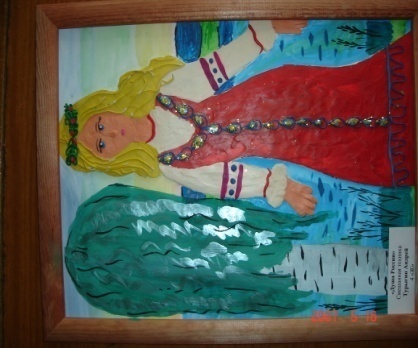 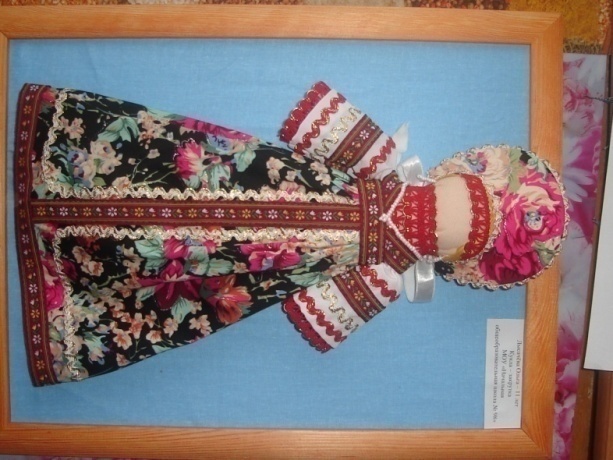 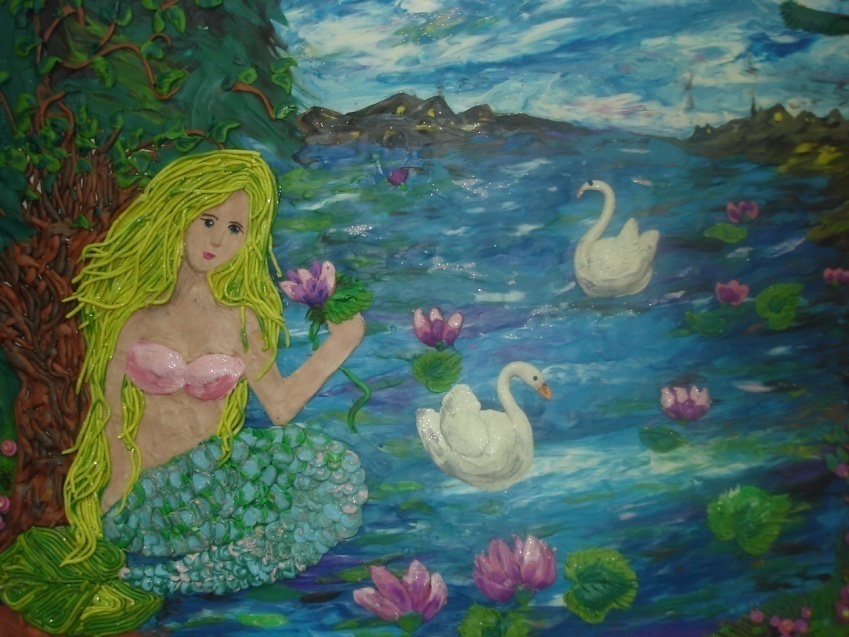 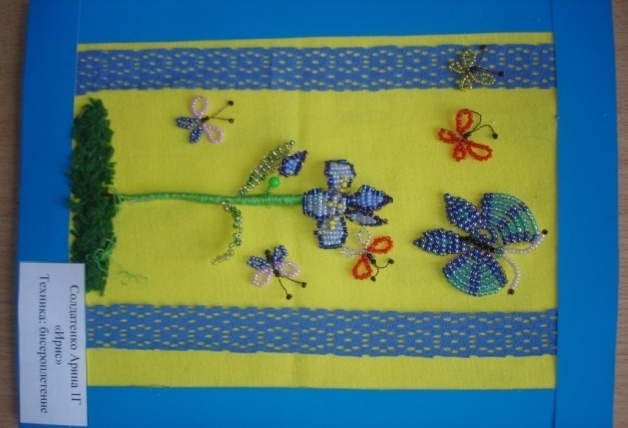 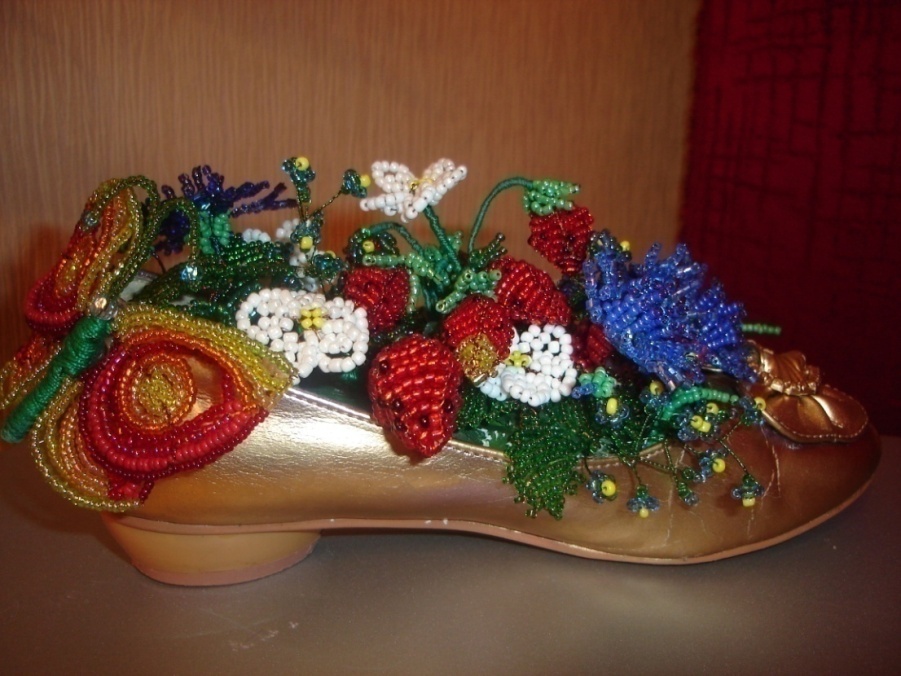 НомерразделаНазвание разделовНазвание разделовКоличество часовКоличество часовКоличество часовКоличество часовКоличество часовКоличество часовКоличество часовКоличество часовКоличество часовНомерразделаНазвание разделовНазвание разделоввсего1 класс1 класс2 класс2 класс3 класс3 класс4 класс4 класстеорпрактеорпрактеорпрактеорПракI.Введение: правила техники безопасностиВведение: правила техники безопасности41111II.ПластилинографияПластилинография81216516319219III.БумагопластикаБумагопластика5211521039210IV.БисероплетениеБисероплетение751,518.5118316316V.Изготовление куколИзготовление кукол58112312312114ИтогоИтого2702706666686868686868Номер раздела,темыНазвание разделов и темКоличество часовКоличество часовКоличество часовНомер раздела,темыНазвание разделов и темвсеготеор.практIВведение: правила техники безопасности.      11IIПластилинография1821161Вводное занятие.   «Путешествие в Пластилинию».112Плоскостное изображение. «Подарки осени».     223Знакомство со средствами выразительности.«Червячок в яблочке».     114«Кактус в горшке»     115Плоскостное изображение.  «Рыбка»     226«Натюрморт из чайной посуды»     117Рельефное изображение. «Ферма»     228Знакомство с симметрией. Аппликация «Бабочки»     119Божьи коровки на ромашке     1110Лепная картина. Формирование композиционных навыков.«Цветы для мамы»     31211«Ромашки»     1112«Совушка – сова»     1113«Снегурочка в зимнем  лесу»     22IIIБумагопластика161   151Вводное занятие «Технология изготовления поделок на основе использования мятой бумаги».«Волшебные комочки».2112Фрукты     223«Чудо – дерево»     224Птенчики     225«Снегирь»     226Новогодняя игрушка. Символ года    227Открытка к Новому году    228Праздничный салют    22IVБисероплетение201.518,51Вводное занятие. Основные виды бисерного искусства. Техника безопасности     112Знакомство с основными технологическими приемами  низания на проволоку10,50,53Параллельное низание. Плоскостные миниатюры в технике параллельного низания (утенок, лягушка, гусь, божья коровка, черепаха, бабочка, стрекоза, и др.).16164Низание крестиками      22VИзготовление кукол131121Вводное занятие. История куклы. Техника безопасности     112Кукла на картонной основе.443Композиция «В лесу»     444Кукла – актер. Аппликация.  Пальчиковые куклы.     445Выставка- ярмарка Итоговое занятие.     11Итого: 66 часовИтого: 66 часовИтого: 66 часовИтого: 66 часовИтого: 66 часовНомер раздела,темыНазвание разделов и темКоличество часовКоличество часовКоличество часовНомер раздела,темыНазвание разделов и темвсеготеор.практIВведение: правила техники безопасности         11Чему будем учиться на занятиях. Цвет. Цветовой круг.1IIПластилинография21    5       161Полуобъемное изображение на плоскости. «Мультипликационные герои»        5     142Жанр изобразительного искусства  - натюрморт. «Осенний натюрморт»       4     133Жанр изобразительного искусства – портрет. «Веселый клоун»       4     134Жанр изобразительного искусства – пейзаж. «Цветение лотоса»       4     135Оформление народной игрушки в технике пластилинография.«Матрешка»       4     13IIIБумагопластика12    2       101История бумаги. Технологии работы с бумагой       1    12Цветы из бумаги.       443Снежинки       444Новогодняя открытка        3    12IVБисероплетение19    1       181Техника параллельного низания. «Мышка», «Кит»       442Техника параллельного низания.«Бабочка»       443Аппликация из бисера.«Подарок к 8 марта»       664Бисерная цепочка с петельками.       5     14VИзготовление кукол15    3        121Народная кукла. Русские обряды и традиции        1     12Бесшовные куклы        6     153Техника – продевания. «Кукла – ремесленник», «Хозяйка – рукодельница»        716Итоговое  занятие      Выставка презентация                          1Итого: 68 часовИтоговое  занятие      Выставка презентация                          1Итого: 68 часовИтоговое  занятие      Выставка презентация                          1Итого: 68 часовИтоговое  занятие      Выставка презентация                          1Итого: 68 часовИтоговое  занятие      Выставка презентация                          1Итого: 68 часовНомер раздела,темыНазвание разделов и темКоличество часовКоличество часовКоличество часовНомер раздела,темыНазвание разделов и темвсеготеор.практIВведение: правила техники безопасности      11Вводное занятие      1     1IIПластилинография – как способ декорирования21     2191Вводное занятие. Декоративно – прикладное искусство в интерьере.     1     12Фоторамка     443Подсвечник     224Ваза     445Объемно – пространственная композиция «Сказочный город»10     19IIIБумагопластика12    391Что такое бумажное конструирование? Основы конструирования из бумаги     1     12Конструирование из бумажных полос    5     143Базовые фигуры (цилиндры и конусы) и приемы работы    6     15IVБисероплетение19     3161Техника «французского» плетения     5     142Бисерные «растения» в горшочках     7     163Объемные картины – панно, выполненные на проволоке     7     16VИзготовление кукол15     3121Сувенирная кукла.      1     12Оберег. Символика оберегов. Домовенок      6     153Кукла – шкатулка 7     16Итоговое занятие    Выставка «Наши достижение»               1                                                               Итого: 68 часовИтоговое занятие    Выставка «Наши достижение»               1                                                               Итого: 68 часовИтоговое занятие    Выставка «Наши достижение»               1                                                               Итого: 68 часовИтоговое занятие    Выставка «Наши достижение»               1                                                               Итого: 68 часовИтоговое занятие    Выставка «Наши достижение»               1                                                               Итого: 68 часовНомерраздела,темыНазвание разделов и темКоличество часовКоличество часовКоличество часовНомерраздела,темыНазвание разделов и темвсеготеор.практIВведение: правила техники безопасности         11Чему будем учиться на занятиях         1        1IIПластилинография         21       2      191Панно из пластилина. Знакомство принципами работы         1        12Перенесение рисунка на прозрачную основу.          1      13Подбор цветовой гаммы. Нанесение пластилина на прозрачную основу.          5      54Тематические композиции. Творческо-поисковая, самостоятельная, коллективная деятельность.        14       113IIIБумагопластика        12     2    91Смешанные базовые формы в бумажном конструировании         6     1     52Завивка, закругления        6     1     5IVБисероплетение       19     3     161Бисероплетение – как способ оформления интерьера        1      12Праздничные сувениры        9      1      83Цветочные композиции - букеты        9      1      8VИзготовление кукол       15      1     141Авторская кукла. Беседа «Кукла в искусстве»         1      12Работа над  образом. Эскиз         2     23Подготовка материалов и инструментов. Выбор техники исполнения.         1     14Самостоятельная (коллективная) творческая деятельность       10    10Итоговое занятие Выставка « Мои успехи»                              1Итого: 68 часовИтоговое занятие Выставка « Мои успехи»                              1Итого: 68 часовИтоговое занятие Выставка « Мои успехи»                              1Итого: 68 часовИтоговое занятие Выставка « Мои успехи»                              1Итого: 68 часовИтоговое занятие Выставка « Мои успехи»                              1Итого: 68 часов